В России живет более 180 народов, и у каждого – свои истории, загадки и тайны.Ответьте на вопросы теста, чтобы узнать больше о культуре регионов России.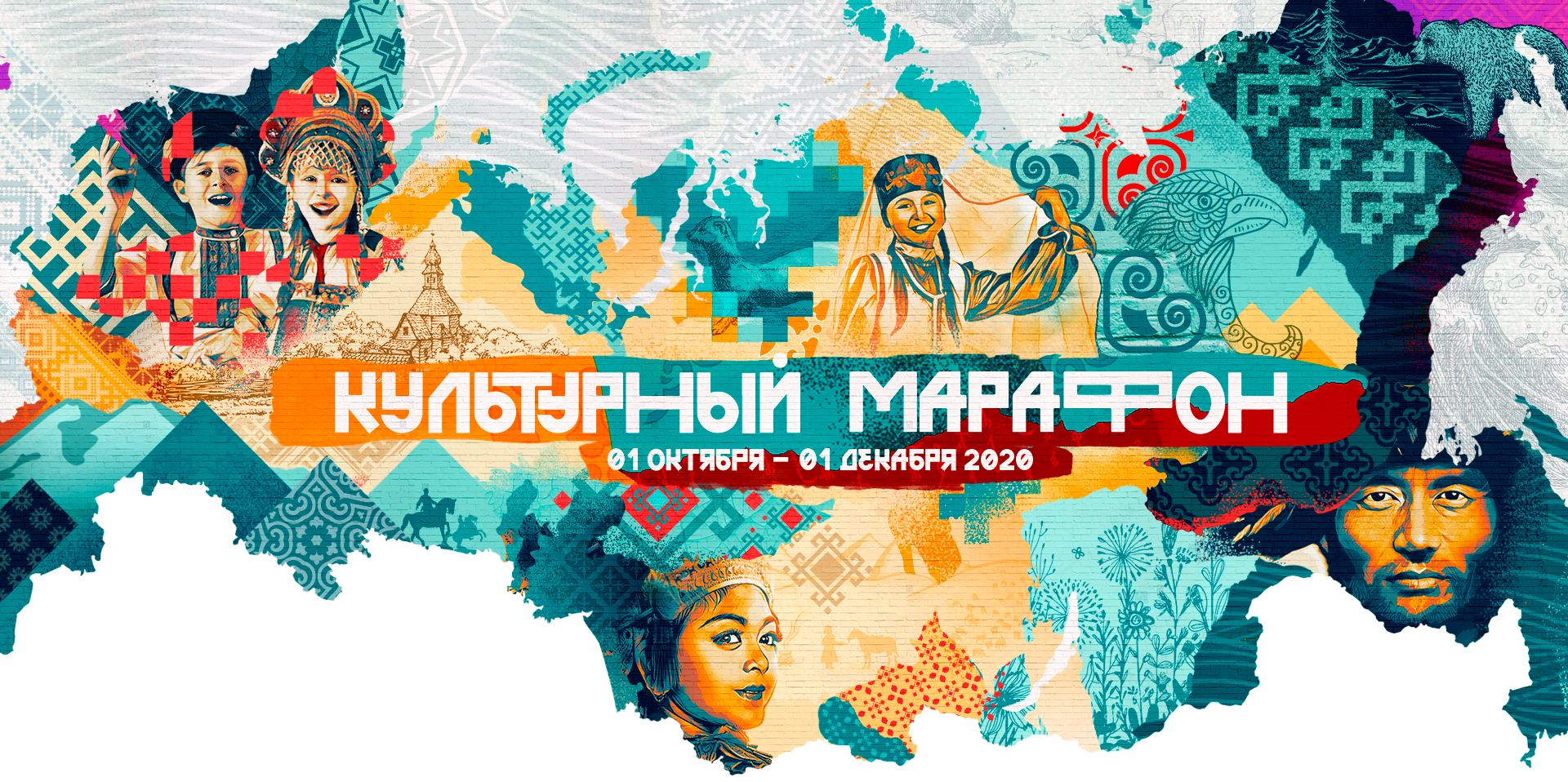 Пройти тест можно по ссылке:https://education.yandex.ru/culture/culturnyj-marafon-test/